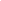 Date: 00/00/0000Document #0000000INVOICETotal Amount $0,00Company Name   Delivery address1234, Lorem Ipsum street, 1234B, City, CountryContact +4567890123, +123456789124Executor  ____________________   Customer _______________Invoice addressName Surname1234, Lorem ipsum street1234B, CityCountry#ArticleDescriptionPrice1.AAAAALorem ipsum dolor sit amet$0,002.BBBBBLorem ipsum dolor sit amet$0,003.CCCCCLorem ipsum dolor sit amet$0,00$0,00